                                                    TESTER (QA) 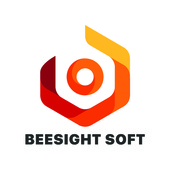 BSS would love to hire your awesomeness Join our team BSS engages energetic people in a creative, cohesive, trusting and inspiring space. The BSS culture promises that staff are “unlimited, unbound" We don’t just work together – we achieve our ambitions together.ResponsibilitiesReview requirements specifications and technical design documents to provide timely and meaningful feedback.Create detailed, comprehensive and well-structured test plans and test cases.Join scrum team and handling JIRA.Design, develop and execute automation scripts using open source tools (mobile and/or web).Qualifications and Professional ExperienceHaving knowledge of software QA methodologies.Experience in using QA Automation Test Tools for web and mobile:elenium, Cucumber, JMeter, Calabash … (big plus)Have technical background to setup automation testing system. (big plus)Experience in working in SCRUM team and handling JIRA. (big plus)This is the place To find a challenge like no other and join a passionate team of like-minded creatives, striving to produce world-class experiences.To define the future We are not an "outsourcing". We are Digital Transformation lab of developers and designers collaborating with world leading clients to create their future products. You're here to contribute, lead and inspire others in that mission.To make you feel at home We have a no shoes policy. Adopted from our earlier days in 2011. ChecklistYou have an online CV + transcript.You live in or can move to HCM City.You're ready to both lead and to learnJoin the Bee FamilyFor:- Dynamic, challenge working environment.- PVI, HealthCare and Social Insurance for you.- Company activities: Sport, weekly Happy Hour, monthly movies, annual trip,...- Unlimited food,drink ...- Review salary every 6 months.- The 13th bonus, performance bonus.- Change to work onsite.One more thing Just in-case things get toasty due to your awesomeness, we keep a fully stocked coffee and snack bar that is open 24/7 to celebrate that. According to recent studies, we are more creative when enjoying ourselves.Please send your CV and transcript to:  hr@beesightsoft.comBee Sight Soft LtdAddress: Level 4, Republic Building, 18E Cong Hoa, Ward 4, Tan Binh Dist, Ho Chi Minh City